Территориальная избирательная комиссияАнапскаяКрымская ул., д. 99, г. Анапа, Краснодарский край, 353440Тел./факс (86133) 4-30-22РЕШЕНИЕот 25 августа 2023 года							                № 84/695Об утверждении образца Приглашения избирателей на дополнительные выборы депутатов Совета муниципального образования город-курорт Анапа четвертого созываВ целях реализации полномочий территориальной избирательной комиссии, предусмотренных частью 3 статьи 29 Закона Краснодарского края от 26 декабря 2005 г. № 966-КЗ «О муниципальных выборах в Краснодарском крае», территориальная избирательная комиссия Анапская РЕШИЛА:1. Утвердить текст Приглашения избирателей на дополнительные выборы депутатов Совета муниципального образования город-курорт Анапа четвертого созыва (далее – Приглашение) с датой голосования 10 сентября 2023 года (прилагается).2. Изготовить Приглашения в количестве 8335 штук. Оплату за изготовление Приглашений произвести за счет средств, выделенных территориальной избирательной комиссии Анапская на подготовку и проведение дополнительных выборов депутатов Совета муниципального образования город-курорт Анапа четвертого созыва.3. Разместить данное решение на официальном интернет-сайте муниципального образования город-курорт Анапа в разделе «Территориальная избирательная комиссия Анапская».Контроль за исполнением пункта 3 настоящего решения возложить на заместителя председателя территориальной избирательной комиссии Анапская О.М. Ряднова.Председатель территориальной избирательной комиссии Анапская				         Т.Н. ЗавизионСекретарь территориальной избирательной комиссии Анапская			   	         Л.Г. СовменПриложениек решению территориальной избирательной комиссии Анапскаяот 25 августа 2023 года № 84/695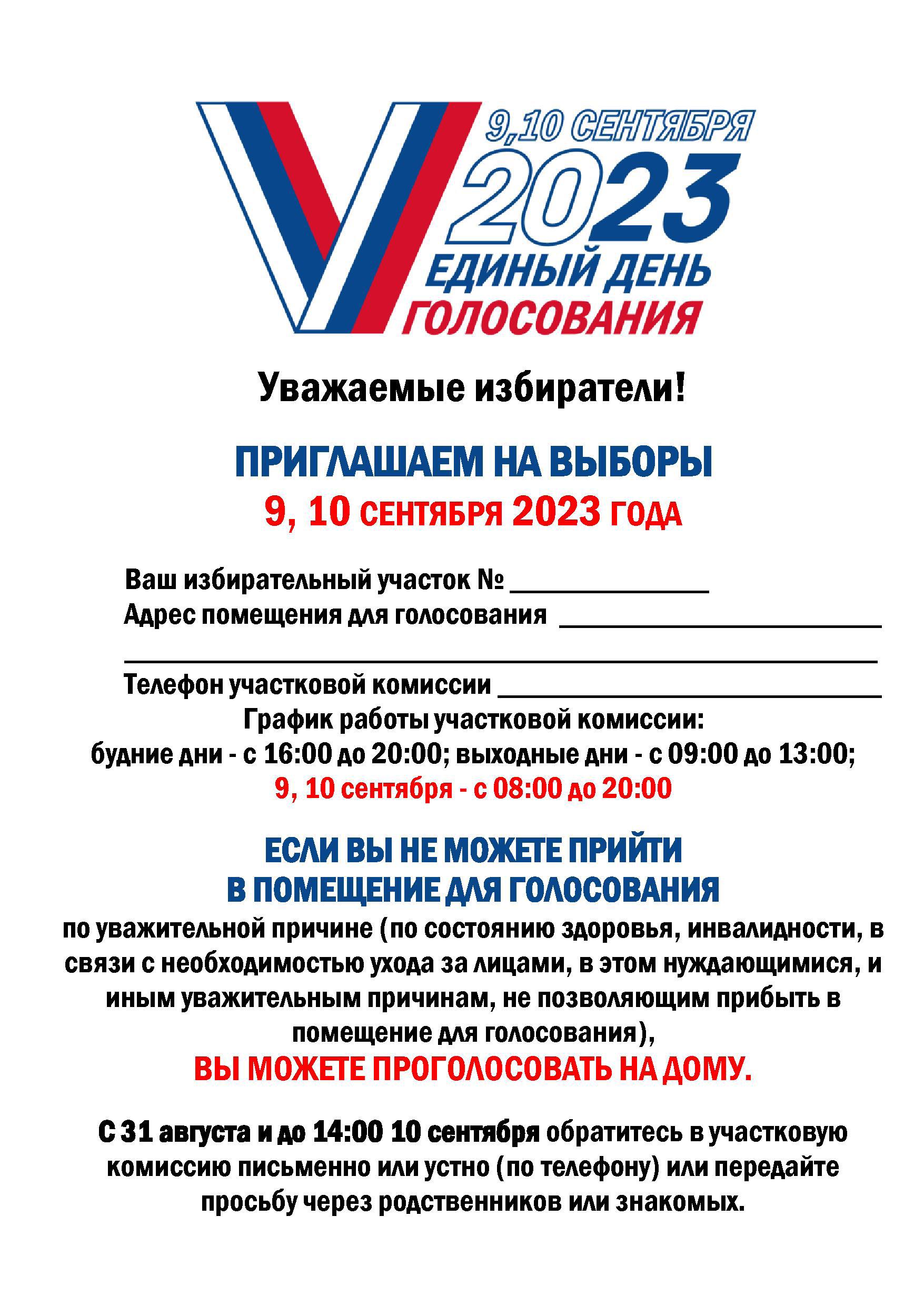 